Supplementary MaterialSupplementary Figures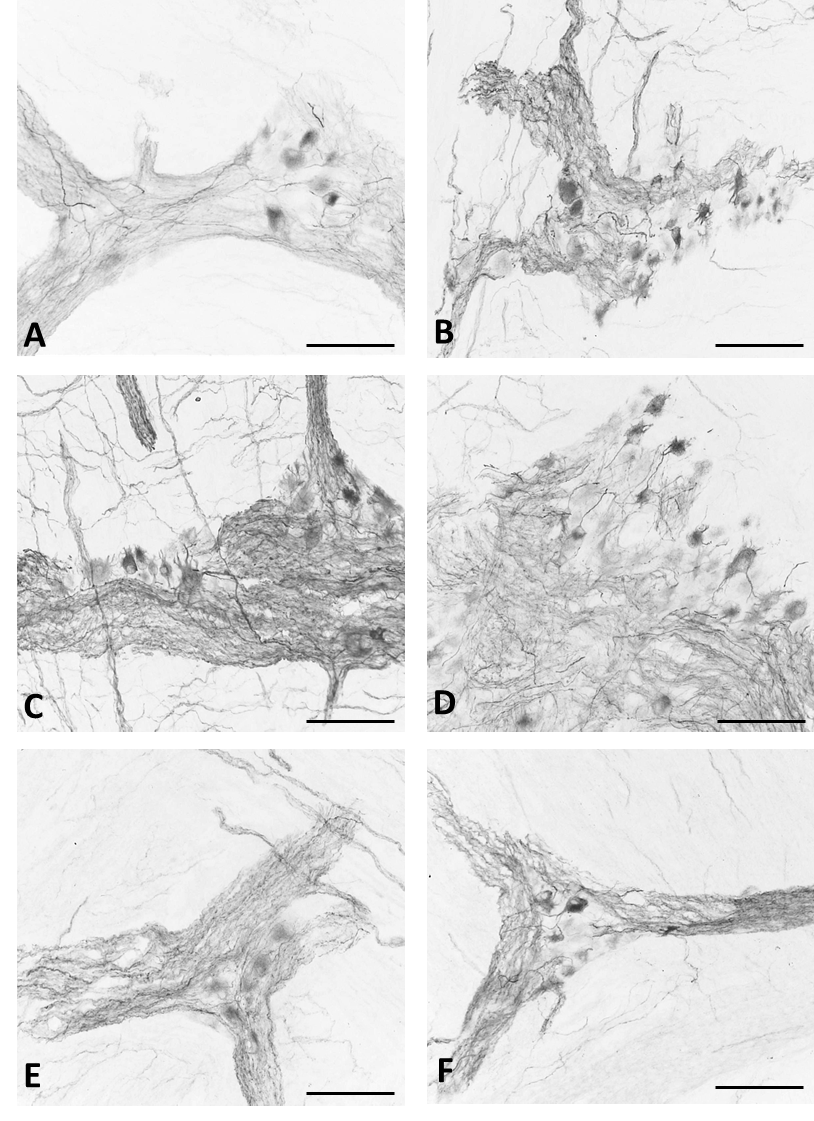 Supplementary Figure 1. (A-F) IHC on human ascending colon section using hpChAT antisera from individually immunized mice (dilution 1:20,000). IHC with H3 antiserum used in the present study is illustrated in C. All scale 100 m.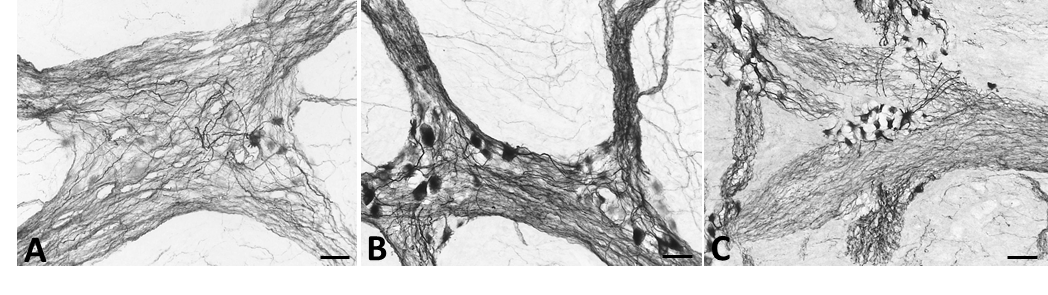 Supplementary Figure 2. Immunostaining using hpChAT antiserum in the human (A) duodenum, (B) ileum, and (C) ascending colon. All scales = 50 m.